St James’ Pre-School NewsletterJanuary 2019Welcome to our January edition of the Newsletter.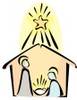 Thank you to everyone for your fantastic support over the Christmas period.The Christmas Bazaar was a huge success, raising £968.27. Thank you to all the committee members and parents who helped in many ways to create such an enjoyable and profitable event.  And thank you to everyone who dug deep to buy cakes, toys, books, raffle tickets and much more on the day.St James’ Pre-School relies on fundraising events and activities so your support is vital and very much appreciated.Parents AfternoonWe will be holding our Parent’s Afternoon on Monday 4th March from 1pm to 3pm so please remember to book an appointment with your child’s Key Person. You will be able to look through your child’s Learning Journey folder and chat about their progress. We hope you can come along and we look forward to seeing you then.Fundraising NewsSt James’ Pre-School is a non-profit organisation with charity status and we rely heavily on fundraising activities and events which are always generously supported by our parents. With this in mind, we are aware that some employers can offer to match funding raised by charitable organisations (Barclays, Halifax etc.) so if you think this is something your employer may be able to offer, please let us know.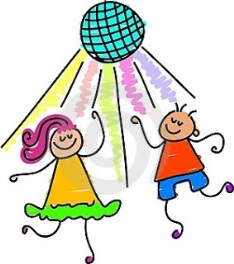 Spring DiscoWe will be holding a fundraising disco on Friday 15th February from 12.15 pm until 1.30pm.Children can wear their own party clothes to Pre-School for the day. Tickets priced £2 will be on sale shortly as well as raffle tickets for many fabulous prizes. The children will be entertained by Woody and refreshments will be available.Any donations of cakes would be very welcome and these can be brought along to Pre-School on the morning of the disco.If you are available to help at the Disco or to sell raffle tickets in the queue at the end of the morning, please let Deb know. We would be very grateful for any help.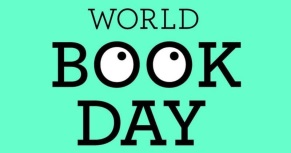 We are looking forward to celebrating World Book Day with the children which, this year, will be held onThursday 7th March.Children are invited to attend Pre-School that day dressed as their favourite character from a book.Thank you for your understanding and patience during the hall refurbishment. We have now been able to reinstate the ONE WAY SYSTEM at morning registration (entering by the main entrance and leaving through the door at the end of the corridor by the parent and toddler hall). The system is in place for health and safety reasons and staff members may have information for you at the back door such as tickets for up and coming events or book selections. It is also your opportunity to give information to staff, perhaps concerning changes in collection arrangements for your child that day. Thank you for your support and co-operation at Home time; the routine is now working well. Just a reminder that if a person unknown to us is collecting your child, please make sure they know the password provided by you on your child’s registration form.Parking ConcernsPlease be mindful about parking safely at drop off and pick up times. Parking is not permitted over the dropped kerb because this makes it difficult for pedestrians to cross the road, especially the visually impaired, those in wheelchairs or with prams. Parking over the corner of Church Road South and High Street is also dangerous and impedes the flow of traffic. We have noticed an increased presence of traffic wardens who have advised us that tickets will be issued if appropriate. Thank you for your co-operation. Safety is always our first concern.Looking for ideas for games and activities for children over the half term holiday? The #PlayfulChildhoods website offers ideas and practical advice to help parents, carers and grandparents support children’s play.  Information can be found at www.playfulchildhoods.wales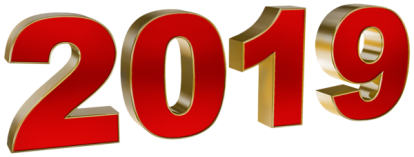 Dates for your diarySpring Disco -  Friday 15th February  between 12.15pm and 1.30pmPre-School closes for Half Term on Friday 15th February (after the disco) and the children return on Monday 25th FebruaryParent’s Afternoon -  Monday 4th March between 1pm and 3pm	World Book Day – Thursday 7th MarchEaster Hat Parade – Friday 5th April (more information will follow in our next newsletter)			The staff team would like to thank you for reading this newsletter.St James’ Pre-SchoolA non-profit organisationCharity number 1160127Phone 		0151 428 7525Email		stjamespreschool@hotmail.comWebsite	www.stjamespreschoolwoolton.com